Tuesday 28th April English task 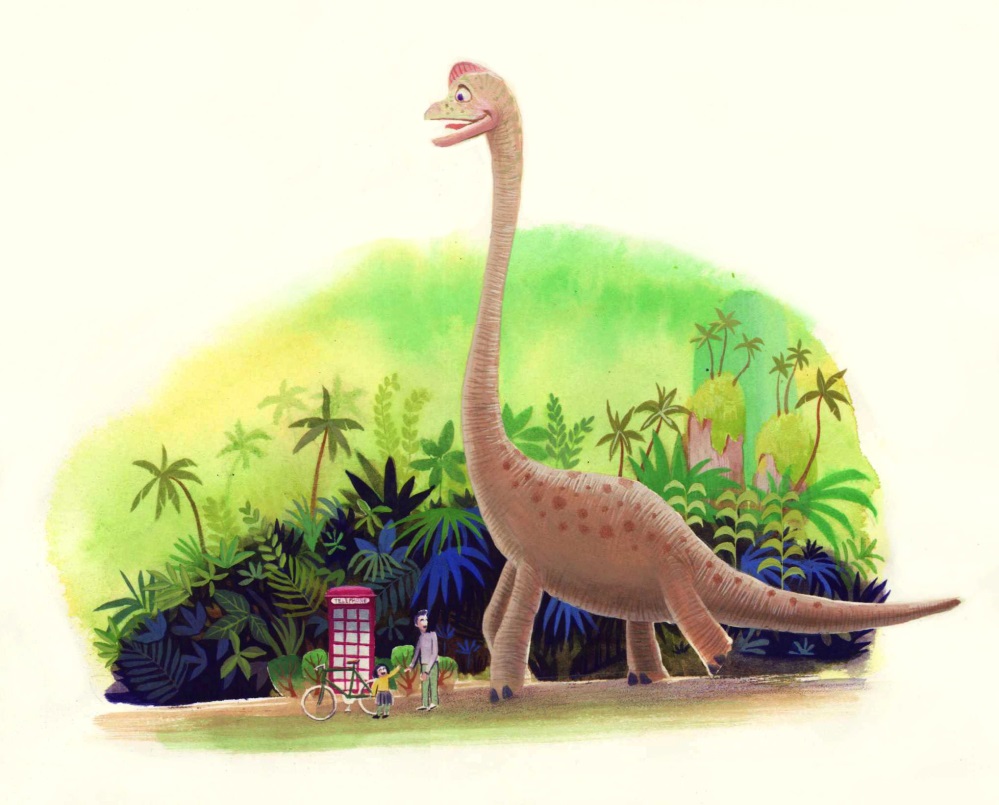 Look at the picture carefully . Write a short story about the dinosaur and the people in the picture. Make sure you make it as interesting as possible and it has a beginning, middle and endingWhere is this?Why is the dinosaur here?Are there any others around?How old is this dinosaur?How does it feel about the people? How do the people feel about the dinosaur? Have they seen a dinosaur before?Where do you think it’s going? Is it looking for something?Remember to use :Capital letters and full stopsInteresting adjectives, verbs and adverbsConjunctions Paragraphs Open you sentences in different waysSpeech dialogue ,using inverted commas – “……  ”